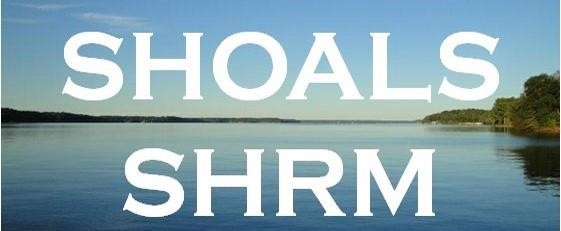 Shoals SHRM – Board Meeting First Metro Bank 4/2020 Meeting Minutes Call To Order at Meeting was called to order at by Crystal Wilson Attendance Crystal Wilson President, Christina Lewis Finance officer, Allison Cole Communications Officer, Matt Oglesby Student Liaison, Kim LaFevor Legislative Officer Committee Members Jeff Ledbetter, Sherry Springer, Gina Wilson, Mallory Watkins, Teresa Maddox Adjourn meeting at Topic Discussion Call to order Board members Crystal Wilson President, Christina Lewis Finance officer, Allison Cole Communications Officer, Matt Oglesby Student Liaison, Kim LaFevor Legislative Officer, Meghan Fike Administrative OfficerCommittee Members Jeff Ledbetter, Rob Hildreth, Sherry Springer, Gina Wilson, Mallory Watkins, Teresa Maddox CB&S Update for checking accountCrystal & Christina received new debit card for chapter Legislative Update – Kim LaFevor UpdateA-Team member. You’re not obligated to anything, you’re just added to the roster to get legislative updates and information. If you want to sign up for more commitment, you can, but not required.Sign up here! Take Action Download the APPhttp://www.advocacy.shrm.org/about?0Legislative Update – Kim LaFevorLegislative Symposium Montgomery, AL Jennifer Parker: Feb 26, 2020 reception, Feb 27, 2020 symposium. Student Affairs – Chapter AdvisorsKim LaFevor updateFebruary 13 & 14 2020 SHRM Case Competition will be held at Athens State Additional Regions meeting in the upcoming monthsLabor Management Conference in Tennessee at GM on February 3 & 4, 2019New student SHRM national rates increase in 2020 to $49Student Affairs – Matt Oglesby Student Affairs – Matt OglesbyMatt update on UNA student chapter: --Election of officers --Biweekly meetings on campus  --HR networking luncheons  --Company tours --Study Abroad --Students at February 2020 ALSHRM event --Students at each Shoals SHRM meeting --Student Chapter Logo and promotional materials working to completeCompany tours Planning to tour other facilities Next student meeting UNA participated in the Case Competition February 13 & 14, 2019Matt asked if he did not spend all the $400 for 2019 could he roll over $100 for 2020The board approved to rollover $100 this would give him $850 for 2020 to use on student chapter eventsIncome Statement/Finances-Christina LewisReceived $120 April 2020 from SHRM for Recertification for SHRM creditsChristina Lewis present the Income Statement for October 2019– February 2020 Previous Balance - $ Current Balance - $ SHRM Membership payment $562.50Keeping up with Jan 1 beginning and Dec 31 ending balance This is required for SHRM affiliation--Order new nametags Paid national membership for Meghan FikeStamps for membership mailoutPurchased plates cups tea gift cards Food Rhoda p’sHotel Speaker and fee Shoals Scholar Dollars 2020 Shoals Scholar Dollars 2020 -  Make $250 for Shoals Scholar Dollars. Made donation 2/2020Shoals Scholar Dollars 2020 -  Make $250 for Shoals Scholar Dollars. Made donation 2/2020Membership New (or previous members not on 2019 Roster) 11 Paid local membership plus 3 unpaidSHRM sent us an additional $200 for increasing membership Ordered new name badges $61.28Emily Beavers, Wendi Hester, Stacy McDonald, Pam Parker, Jacquelyn Allen, Danny Tully, Christa Jones, Celena Grant, Andrea Howell, Amy Jones, Colandra Nelson(add to roster only Nicholas Conway, Nikki Regina Randolph, Amber Hammock not paid local due but is a SHRM national member we receive financial support for)Emily Beavers, Wendi Hester, Stacy McDonald, Pam Parker, Jacquelyn Allen, Danny Tully, Christa Jones, Celena Grant, Andrea Howell, Amy Jones, Colandra Nelson(add to roster only Nicholas Conway, Nikki Regina Randolph, Amber Hammock not paid local due but is a SHRM national member we receive financial support for)College Relations – Budget Matt Oglesby UNA Student Chapter 2020-$850 BudgetKim LaFevor Student 2020- $250 BudgetMatt Oglesby UNA Student Chapter 2020-$850 BudgetKim LaFevor Student 2020- $250 BudgetSponsorship Info Prepaid Sponsorships --Athens State – (March 2020) workshop Prepaid Sponsorships --Athens State – (March 2020) workshop SHRM Foundation Change  https://www.shrm.org/foundation/Pages/Donate-Now.aspxInitiative - SHRM Foundation $Change$ -  we will continue to take up money each month Initiative - SHRM Foundation $Change$ -  we will continue to take up money each month UNA August Conference UNA August Conference Conference scheduled for Tuesday August 11, 2020Possible new location when UNA Professional Development relocates Collins Building Membership Social EventsMembership Social EventsLooking at setting up small social events throughout the year for 2020 Venue include the Marriott any other ideas (members and guest would pay for their food and drinks)Membership RosterSquareup-credit/debit card payment(charges a fee so you don’t receive the full amount of the payment) $3.93Membership RosterSquareup-credit/debit card payment(charges a fee so you don’t receive the full amount of the payment) $3.93When requested submit Chapter Membership Roster to Tiffany Brown members must be SHRM National Members 54 Previous Current members  11 New members Plus 3 unpaid=68 totalMembership Costs Increase 2020January1 - December 31, 2020Membership –$50 Package Deal –$125 Guests $15.00 Members $12.00 Students $10.00This is required for SHRM affiliationMeeting Credits Meeting Credits Crystal Wilson has been submitting certification credits for meetings and conferences.  UNA/SHRM Certification Study Group 2020 https://www.shrm.org/certification/about/Pages/default.aspxUNA/SHRM Certification Study Group 2020 https://www.shrm.org/certification/about/Pages/default.aspxEach instructor must be SHRM Certified SHRM certification exam window is Instructors: Crystal Wilson, Jeff Ledbetter, Ashley Butler, Rob HildrethPromoting SHRM Certification This is required for SHRM affiliationBoard Member Elections/Chapter Leader Information Form CLIFhttps://fs16.formsite.com/robgatesshrmorg/form8/index.htmlBoard Member Elections/Chapter Leader Information Form CLIFhttps://fs16.formsite.com/robgatesshrmorg/form8/index.htmlSurvey Monkey sent out to all members in October 2020 regarding board member elections.  This is required for SHRM affiliation SHAPE -Completedhttps://drive.google.com/file/d/1WYhBfdWx96gkc1-ONk8iJkazhvwtqp33/viewSHAPE -Completedhttps://drive.google.com/file/d/1WYhBfdWx96gkc1-ONk8iJkazhvwtqp33/viewSHAPE deadline is January 31, 2020 for our chapter initiatives. Completed Search for SHRM VLRC, may have to enter Shape in the search engine on the website for correct year 2019.  7-10 questions, Required for SHRM AffiliationsUpcoming Board Meetings Upcoming Board Meetings May 2020 Board Meeting  This is required for SHRM affiliation SHRM Annual Conference 2020 SHRM Annual Conference 2020 SHRM 2020 Annual Conference & Expo will be held in San Diego CA, June 28 - July 1, 2020 - Save the Date - $1550 current rate Promote SHRM Conference This is required for SHRM affiliationCommunication OfficerCommunication OfficerAllison Cole-Update, Social Medial, FlyersBoard Member Perks Chapter will pay for Board members to attend UNA conference. Tentatively August 11, 2020 if they chose to attend and there company will not payPresident, President Elect/Vice/ Past President, Finance officer, Administrative officer, Communication officer, Legislative and Student Liaison board memberChapter will pay for Board members to attend UNA conference. Tentatively August 11, 2020 if they chose to attend and there company will not payPresident, President Elect/Vice/ Past President, Finance officer, Administrative officer, Communication officer, Legislative and Student Liaison board memberWebinarsMembership Core Leadership March 20, 2020Live from Capitol Hill March 17, 2020Membership Core Leadership March 20, 2020Live from Capitol Hill March 17, 2020Upcoming Meetings 2020 Speakers Needed: June 2020 November 2020 Speaker Ideas -  Labor Law Speaker Kim or Rob could help get speakers Internal speakers HR Panel (3 or 4 people) with predetermined questions ALSHRM January 10, 2020Crystal Wilson and Kim Lafevor Attended in Huntsville, ALThursday March 12, 2020  Breakfast Workshop - 8 am-11:30 am Location First Metro Bank 325 S Pine Street Florence, AL 35630 Cynthia Thompson - $500 Thursday April 9, 2020 -Webinar11:30 am – 1:00 pm  Location First Metro Bank 325 S Pine Street Florence, AL 35630 Alabama Health Guidance Ikey/Anh Fowler May 14, 2020   Stephanie McCulloch Alabama WorksLocation First Metro Bank 325 S Pine Street Florence, AL 35630ALSHRM State Conference May 12-13, 2020 Birmingham, AL  postponed SeptemberALSHRM will pay for president to attend (room and ½ of Conference cost) Thursday June 11, 2020 Open Need speaker11:30 am-1:00 pm Location First Metro Bank 325 S Pine Street Florence, AL 35630 ALSHRM January 10, 2020Crystal Wilson and Kim Lafevor Attended in Huntsville, ALThursday March 12, 2020  Breakfast Workshop - 8 am-11:30 am Location First Metro Bank 325 S Pine Street Florence, AL 35630 Cynthia Thompson - $500 Thursday April 9, 2020 -Webinar11:30 am – 1:00 pm  Location First Metro Bank 325 S Pine Street Florence, AL 35630 Alabama Health Guidance Ikey/Anh Fowler May 14, 2020   Stephanie McCulloch Alabama WorksLocation First Metro Bank 325 S Pine Street Florence, AL 35630ALSHRM State Conference May 12-13, 2020 Birmingham, AL  postponed SeptemberALSHRM will pay for president to attend (room and ½ of Conference cost) Thursday June 11, 2020 Open Need speaker11:30 am-1:00 pm Location First Metro Bank 325 S Pine Street Florence, AL 35630 July 2020  No meeting Tuesday August 11, 2020  UNA 25th Annual HR Conference  Paycor Brandy Gwinn, Safety Skills Samantha Freeman and Becoming your Best  LeaderRob Shelnburg  **possibly need one more speaker  $1000 plus hotel **If this date is unavailable we need to know asap. Thursday September 10, 2020  11:30 am -1:00 pm  Location: First Metro Bank 325 S Pine Street Florence, AL 35630  SHRM Speaker Bureau Request - Sherry Johnson (our $1000 donation secures a free speaker) ALSHRM State Conference September 21 & 22 2020 Birmingham, AL  ALSHRM will pay for president to attend (room and ½ of Conference cost)October 2020 Chapter Board member elections Thursday October 8, 2020  Breakfast Workshop 8:00 am – 11:30 am Location: First Metro Bank 325 S Pine Street Florence, AL 35630 Highly Successful Leaders - Thomas Blackwell - $1000 Plus Hotel Thursday November 12, 2020 Open  Need Speaker11:30 am-1 pm  Location: First Metro Bank 325 S Pine Street Florence, AL 35630  November 11-13 2020 Volunteer Leadership Washington DC TBA (President or President Elect must attend) Thursday December 10, 2020  Social Event  11 am-1 pm  Location: First Metro Bank 325 S Pine Street Florence, AL 35630 Fun and Games – Game Ideas?? Door Prizes needed Need to work on 2021 Speakers July 2020  No meeting Tuesday August 11, 2020  UNA 25th Annual HR Conference  Paycor Brandy Gwinn, Safety Skills Samantha Freeman and Becoming your Best  LeaderRob Shelnburg  **possibly need one more speaker  $1000 plus hotel **If this date is unavailable we need to know asap. Thursday September 10, 2020  11:30 am -1:00 pm  Location: First Metro Bank 325 S Pine Street Florence, AL 35630  SHRM Speaker Bureau Request - Sherry Johnson (our $1000 donation secures a free speaker) ALSHRM State Conference September 21 & 22 2020 Birmingham, AL  ALSHRM will pay for president to attend (room and ½ of Conference cost)October 2020 Chapter Board member elections Thursday October 8, 2020  Breakfast Workshop 8:00 am – 11:30 am Location: First Metro Bank 325 S Pine Street Florence, AL 35630 Highly Successful Leaders - Thomas Blackwell - $1000 Plus Hotel Thursday November 12, 2020 Open  Need Speaker11:30 am-1 pm  Location: First Metro Bank 325 S Pine Street Florence, AL 35630  November 11-13 2020 Volunteer Leadership Washington DC TBA (President or President Elect must attend) Thursday December 10, 2020  Social Event  11 am-1 pm  Location: First Metro Bank 325 S Pine Street Florence, AL 35630 Fun and Games – Game Ideas?? Door Prizes needed Need to work on 2021 Speakers 